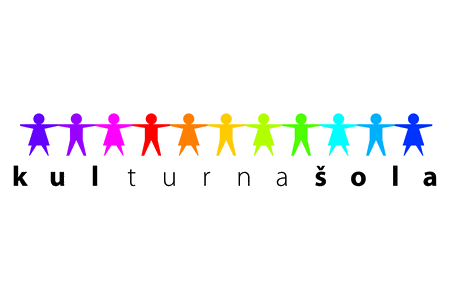 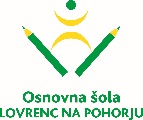 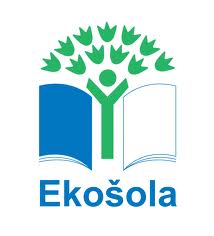 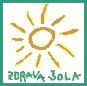 Spoštovani starši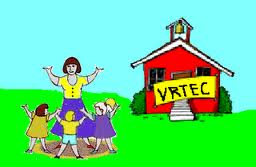 Vrtčevsko leto 2016/17 se počasi zaključuje, zato vas vabimo na 3. oz. 4. roditeljski sestanek, ki bo v četrtek, 4. 5. 2017, ob 17. uri.Puhki, Žogice, Kapljice, Balončki in Škrati  – v novem delu šole,Sončki – avla vrtca.DNEVNI RED:- o skupini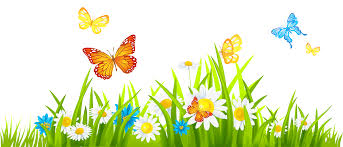 (- Plavalni tečaj – Sončki!)- zaključni izlet- zaključna prireditev- raznoVljudno vabljeni!Vzgojiteljice                                                                                                                            Ravnateljica:                                                                                                      Marija Osvald Novak,  prof.